PATRIK  ILLO  „AJ  TROCHU  DIZAJNU“Místo: Sun Gallery, Blue House Spa Resort Sanssouci, Karlovy VaryTermín: 27. 6. 2015 – 20. 9. 2015Zahájení: 27. 6. 2015 v 16:00V Sun Gallery lázeňského komplexu Spa Resort Sanssouci v Karlových Varech bude v sobotu 27. června 2015 v 16 hodin zahájena výstava skla Patrika Illo nazvaná v autorově mateřštině „Aj trochu dizajnu“.Patrik Illo je mezinárodně uznávaným sklářským výtvarníkem, designérem a vysokoškolským pedagogem ze Slovenské republiky. Od roku 2010 vede Ateliér SKLO na Vysokej škole výtvarných umení v Bratislave. Kromě toho pracuje jako hlavní designér ve společnosti Rona a.s., která je jedním z nejvýznamnějších výrobců skla v Evropě. Svou tvorbu představil na řadě výstav, přehlídkách designu, sympozií a veletrhů po celém světě (v ČR například: Designblok v Praze, mezinárodní sklářské sympozium IGS v Novém Boru, Glassfest v Karlových Varech atd.). Ve své tvorbě spojuje Patrik Illo úctu k řemeslu i experiment, design sériových výrobků i tvorbu unikátních artefaktů.Výstava je přístupná zdarma denně.Úvodní slovo přednese kurátor Sun Gallery Jaroslav PolaneckýSPA RESORT SANSSOUCI ★ ★ ★ ★U Imperialu 11 • 360 01 Karlovy Varywww.spa-resort-sanssouci.czBližší informace: jpolaneck@post.cz      733 127 829Foto viz další stránky: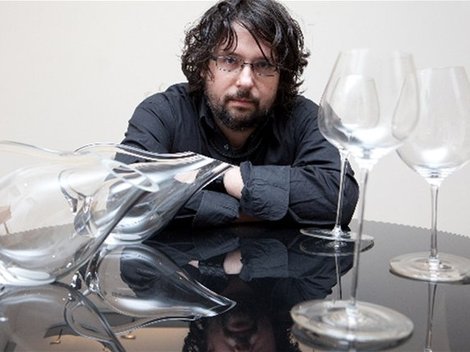 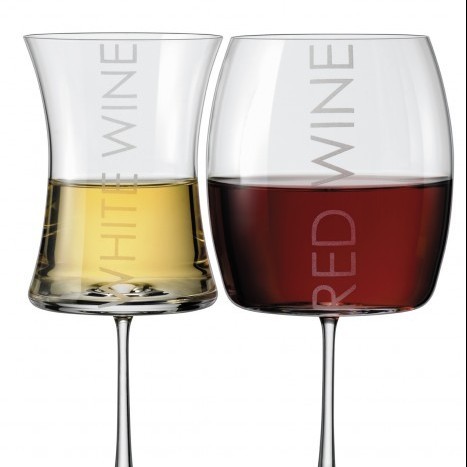 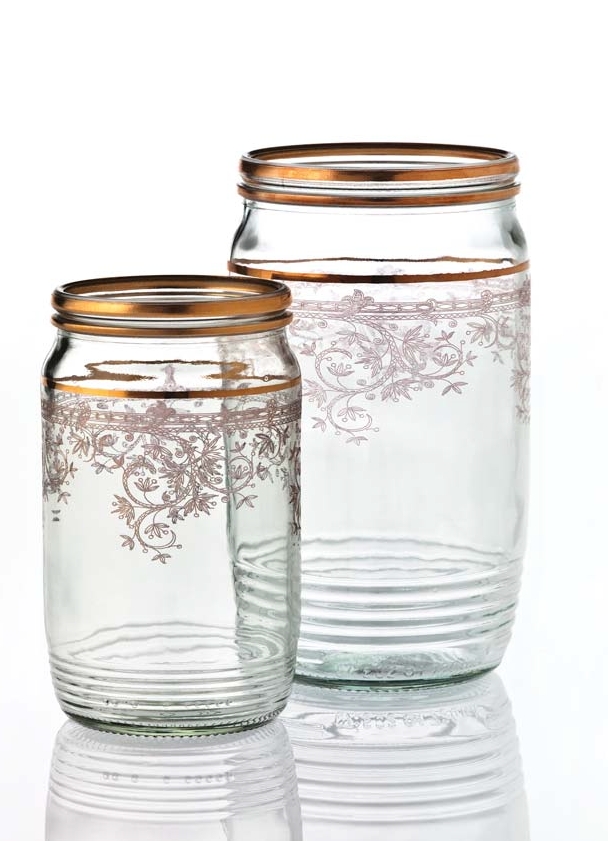 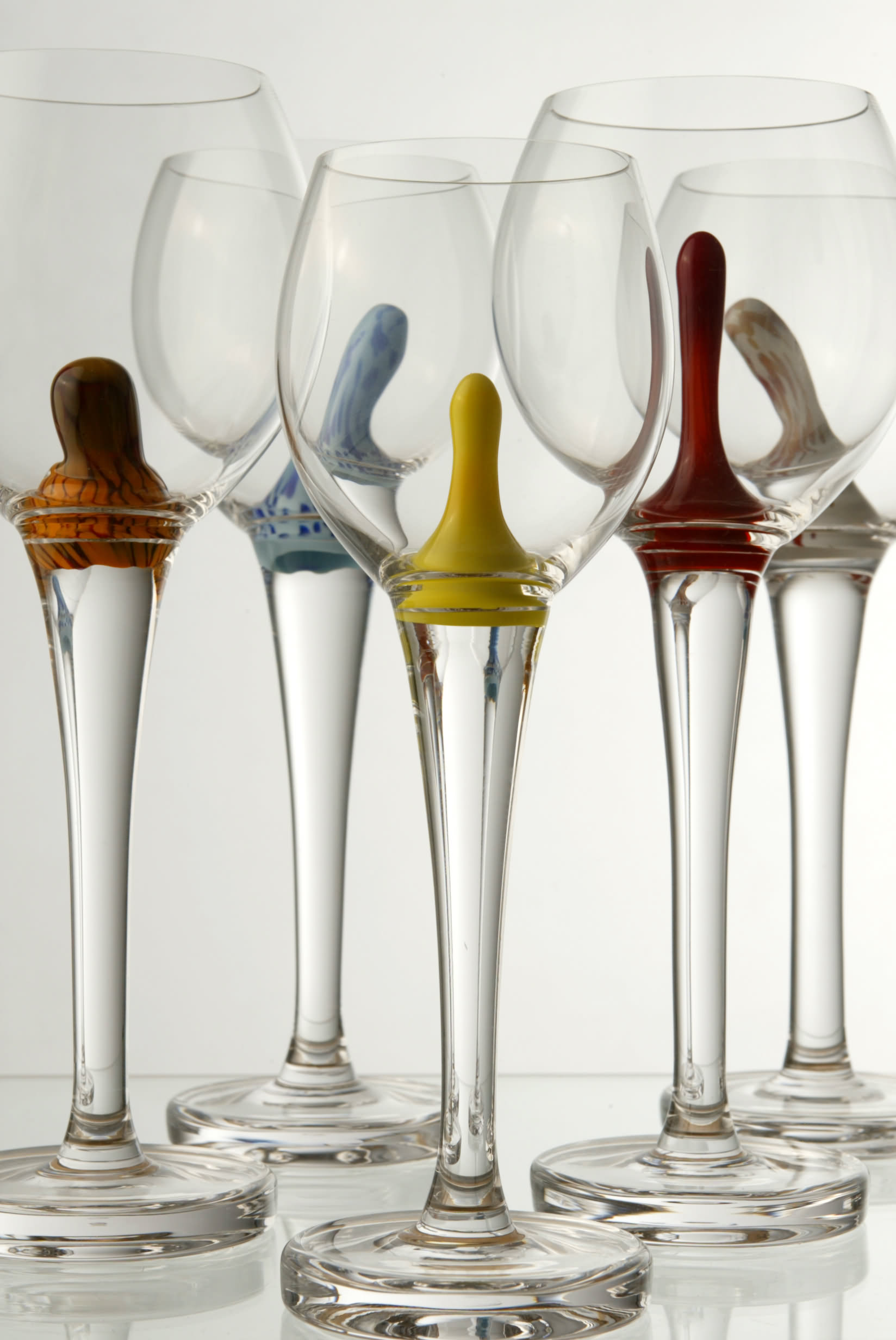 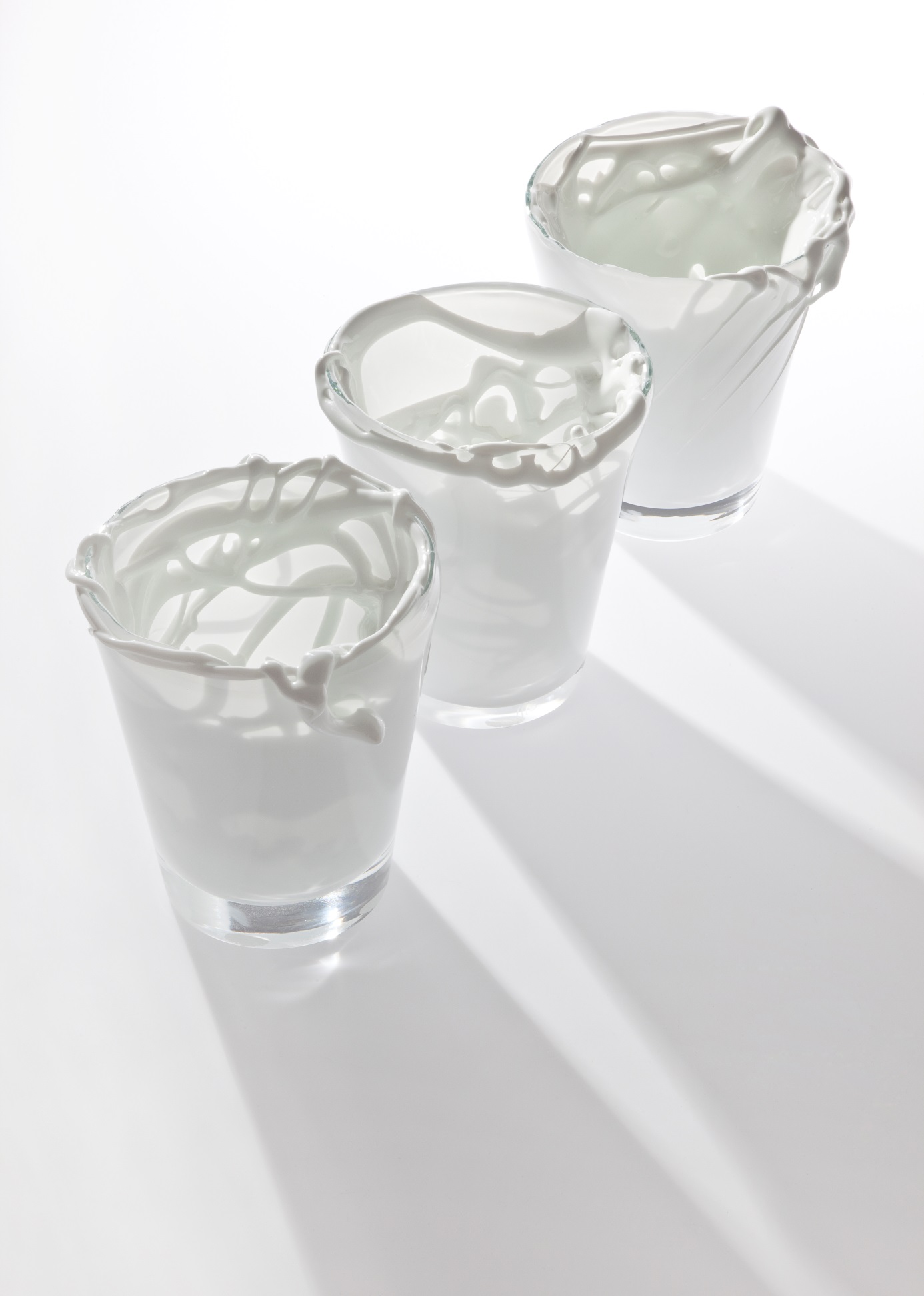 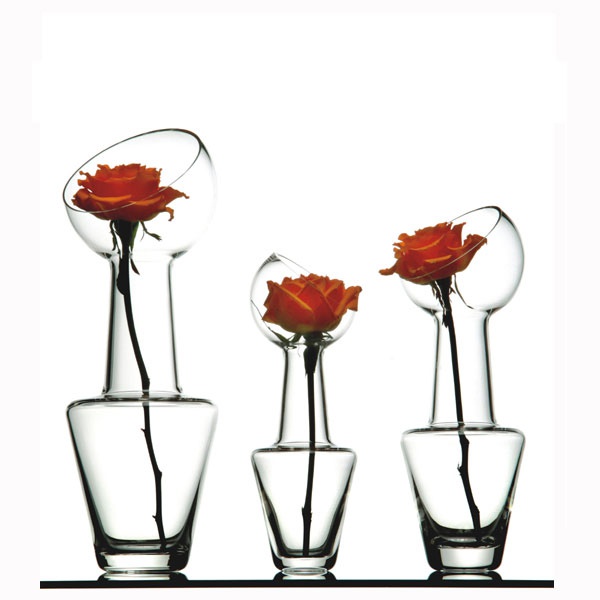 